 Bulletins Officiels Reçus  BO  N° 06	    		 LRF  Blida                 « Remerciements »COURRIER ARRIVEE:L.R.F-Blida: a/s Situation DTW «Noté».a/s Notification rencontre catégorie U-17 ESF  *  FCBB «Noté».Club: C.E.S.H.C : demande d’homologation de stade «Noté».CRHB : domiciliation «Noté».MCH : Rapport sur la rencontre MCH  *  CRT «Noté».JSA : Rapport sur la rencontre JSA  *  IRBT «Noté».IRBT : Rapport sur la rencontre JSA  *  IRBT «Noté».COURRIER DEPART:Radio Chlef*  FAX : a/s Désignation de la 04ème journée -SENIORS- Division Honneur                    et 02ème journée -SENIORS- Division Pré-Honneur de Championnat                     de Wilaya de Football de Chlef *  FAX : a/s Résultats de la 03ème journée -SENIORS- Division Honneur                    et 01ère journée -SENIORS- Division Pré-Honneur de Championnat                     de Wilaya de Football de Chlef                RAHOU Mohammed	                            Président  ◄ARTICLE : 143 codes disciplinaire 2016        « Le Décompte des Sanctions, avertissement ou autres relève de la responsabilité Exclusive des clubs».Du 26/09/2018 au 07/11/2018La commission de discipline peut corriger        en tout temps les fautes de calcul et autres erreurs manifestés          DIVISION HONNEUR- Affaire n°13 : Rencontre « FCB - CRC » Du 02/11/2018- Joueur Averti: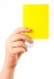 *ZOUINI Miloud lic n°300478 « FCB » Avertissement AJ- Affaire n°14 : Rencontre « NRBC - CRHB » Du 02/11/2018- Joueurs Avertis:*HENNI KOUADRI Kamel-Eddine lic n°480009 « NRBC » Avertissement AJ*BENTAHAR Elaid lic n°120010 « CRHB » Avertissement AJ- Affaire n°15 : Rencontre « CMT - UROA » Du 02/11/2018- Joueurs Avertis:*MAHIEDDINE Yassine Abdeldjalil lic n°100034 « CMT » Avertissement AJ*BENDJEDAT Abdelhaq lic n°130017 « UROA » Avertissement AJ- Affaire n°16 : Rencontre « IRBS - CRG » Du 02/11/2018- Joueurs Avertis:*BENZNAGUI Khayreddine lic n°090023 « IRBS » Avertissement AJ*BENMESSAOUD Abdelkader lic n°060006 « IRBS » Avertissement AJ*BOUTBEL Rachid lic n°010010 « CRG » Avertissement JD*KHELIF Mohammed lic n°010009 « CRG » Avertissement AJ- Affaire n°17 : Rencontre « CSABBH - CSSK » Du 03/11/2018- Joueurs Avertis:*SOKRI Hakim lic n°070029 « CSSK » Avertissement AJ*YOUSNADJI Mahmoud lic n°110008 « CSABBH » Avertissement AJ*BELMEHEL Khalil lic n°110010 « CSABBH » Avertissement AJ*BENAMEUR Mohamed lic n°110016 « CSABBH » Avertissement AJ*LARDJANE Issam lic n°110028 « CSABBH » Avertissement AJ- Affaire n°18 : Rencontre « CRBZ - WRHB » Du 02/11/2018- Joueur Exclu: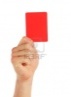 *BENZAMIA Mahmoud lic n°030021 « CRBZ » 01 match de suspension ferme pour  cumul d’avertissements AJ + AJ (ART.103)- Joueurs Avertis:*BALAOUAT Mawloud lic n°030022 « CRBZ » Avertissement AJ*HAMMOU MENACH Mouloud lic n°030025 « CRBZ » Avertissement AJ*RAHMANI Yassine lic n°060007 « WRHB » Avertissement AJ- Affaire n°19 : Rencontre « FCBB - ACA » Du 02/11/2018Après étude de la feuille de match Après lecture des rapports de l’arbitre, délégué et clubAprès audience de l’arbitre directeur, délégué et joueur                                                    La commission décide- Joueur Exclu:        * MEDJADJI Sid-Ahmed lic n°150005 « ACA » 04 matchs de suspension fermes dont         (02) matchs avec sursis + 5.000DA d’amende pour comportement antisportif          envers officiel (ART.112)- Joueur Averti:*LAYACHI Maamar lic n°040012 « FCBB » Avertissement AJ- Affaire n°20 : Rencontre « NRK - NRBC » Du 06/11/2018- Joueurs Avertis:*SENADIK Abdelkader lic n°020015 « NRK » Avertissement AJ*ZIANI Brahim lic n°020049 « NRK » Avertissement AJ- Affaire n°21 : Rencontre « ACA - UROA » Du 06/11/2018- Joueurs Avertis:*ARBOUCHE Akram lic n°130008 « UROA » Avertissement AJ*ABDI Abdelmadjid lic n°150019 « ACA » Avertissement AJ- Affaire n°22 : Rencontre « CRBZ - FCB » Du 06/11/2018- Joueurs Avertis:*BENDJEDAT Youcef lic n°030001 « CRBZ » Avertissement AJ*KAIBOU Nabil lic n°030014 « CRBZ » Avertissement AJ*TABACHE Mustapha lic n°030019 « CRBZ » Avertissement AJ*REKMOUCHE Abdelkader lic n°030016 « CRBZ » Avertissement AJ*ELBRAHIMI Djalal lic n°300011 « FCB » Avertissement AJ*ADDA BENZIANE Abdelmalik lic n°300017 « FCB » Avertissement AJ- Affaire n°23 : Rencontre « CMT - WRHB » Du 06/11/2018- Joueurs Avertis:*BECETTI Ismail lic n°100008 « CMT » Avertissement AJ*BOUMDOUL Mohammed lic n°100010 « CMT » Avertissement AJ*OTSMANE Abdelkader lic n°100003 « CMT » Avertissement AJ*TAZEGAI Djamal lic n°060001 « WRHB » Avertissement AJ*MEHADJI Abdelkadir lic n°060011 « WRHB » Avertissement AJ*SAADI Abdelghani lic n°060006 « WRHB » Avertissement JD          DIVISION PRE-HONNEUR- Affaire n°24 : Rencontre « CRBAM - CRH » Du 02/11/2018- Joueurs Avertis:*BELABDI Noureddine lic n°170025 « CRBAM » Avertissement AJ*TARI Mohamed Amine lic n°170031 « CRBAM » Avertissement AJ- Affaire n°25 : Rencontre « ASCH - CMAM » Du 02/11/2018- Joueurs Avertis:*FOUGHLOU Brahim lic n°180829 « CMAM » 01 match de suspension ferme + 1.000DA d’amende pour contestation de décision (ART.101)*KHELLADI Hicham lic n°180008 « CMAM » Avertissement AJ*MOSTEFAOUI Abdelkadir lic n°190517 « ASCH » Avertissement AJ*AZZOUZ Abdellah lic n°190507 « ASCH » Avertissement JD*ABDELLAH BZARA Mourad lic n°190501 « ASCH » Avertissement AJ- Affaire n°26 : Rencontre « NSZ - RCHB » Du 03/11/2018- Joueurs Avertis:*BENCHIKH Abdelkader lic n°430002 « NSZ » Avertissement AJ*BENCHIKH Ahmed lic n°430006 « NSZ » Avertissement AJ*ZAOUI Mahfoudh lic n°430014 « NSZ » Avertissement AJ*MERZOUG Abdelkarim lic n°080010 « RCHB » Avertissement AJ*SALAH Younes Eddine lic n°0800873 « RCHB » Avertissement AJ*BENSAAD Haythem lic n°080070 « RCHB » Avertissement AJ        CATEGORIE JEUNES- Affaire n°27 : Rencontre « CRBZ - NRK » (U-19) Du 03/11/2018Joueur Exclu:*BENZAMIA Mahmoud lic n°030042 « CRBZ » 01 match de suspension ferme pour      Faute Grave (ART.92)- Affaire n°28 : Rencontre « CRT - JSBH » (U-19) Du 03/11/2018- Joueur Averti:*HAMADI Noureddine lic n°410033 « CRT » Avertissement JD- Affaire n°29 : Rencontre « CRBAM - JSBOD » (U-19) Du 02/11/2018- Joueurs Avertis:*FELLAG CHEBRA Ali lic n°170040 « CRBAM » Avertissement AJ*FELLAGUE ARIOUAT Abdelmalek lic n°170045 « CRBAM » Avertissement AJ*MAROUFI Walid lic n°220004 « JSBOD » Avertissement AJ*ZEROUALI Karim lic n°220030 « JSBOD » Avertissement AJ- Affaire n°30 : Rencontre « CRBZ - NRK » (U-17) Du 03/11/2018- Joueur Averti:*ZEROUALI Maamar lic n°020085 « NRK » Avertissement AJ- Affaire n°31 : Rencontre « CRBAM - JSBOD » (U-17) Du 02/11/2018Après étude de la feuille de match Après lecture des rapports de l’arbitre, délégué et clubAprès audience de l’arbitre directeur, délégué et joueur                                                    La commission décide- Joueurs Exclus:        * NEGAZ Omar lic n°170078 « CRBAM » 02 matchs de suspension fermes          + 1.500DA d’amende pour agression envers adversaire (ART.95)        * MOUMNA Abdelwahid lic n°220046 « JSBOD » 02 matchs de suspension fermes          + 1.500DA d’amende pour agression envers adversaire (ART.95)- Joueurs Avertis:*ZAOUI Mohamed Islam lic n°170091 « CRBAM » Avertissement AJ*IKHELEF Mohammed lic n°220047 « JSBOD » Avertissement AJ*RAHMANI Younes lic n°220042 « JSBOD » Avertissement AJ  .                 COMMISSION DES ARBITRES DE WILAYA    BO N° 06 Saison 2018/2019 - Séance du : 05/11/2018  M.CHAHED Mhamed Président DAW, Chargé de la Désignation des arbitresM.BELBACHIR Nouredine           Chargé de la formation et suivi des arbitresM.ZOUBIRI Abdelkader                        MembreM.BOURIAH Elhadj                              Membre       Courrier       Désignations Arbitres * La CAW a procédé à l'analyse des feuilles des Matches de la 03ème journée   Honneur du 02-03/11/2018 et la 01ère journée pré-honneur du 02-03/11/2018    Catégorie Seniors. * La CAW a procédé à la désignation des arbitres pour la 04ème journée    Honneur et la 02ème journée pré-honneur Catégories Seniors.                                              KOUBA Ahmed		          Président				     KHALAFI Mustapha                  Membre             Examen Courrier             Traitement Des Affaires              Homologations             Désignation* Affaire n°05 / : MCH // CRT « Séniors » Du 02/11/2018.   Après lecture de la feuille de matche et rapport de l’Arbitre. - Attendu que les deux Clubs ainsi que les arbitres officiellement désignés étaient   Présent au lieu de la rencontre. - Attendu que la Rencontre n’a pas eu lieu pour les mêmes couleurs des shorts (rouge). - Attendu que le club recevant doit obligatoirement changer de shorts.   - Attendu qu’après attente d’un délai réglementaire, l’arbitre, annula la rencontre.  Par ces motifs, la Commission décide :  - Match perdu par pénalité pour le club MCH en attribuer le gain au club CRT    qui marque (03) point sur le score de 3-0.  - Défalcation de trois (03) points à la catégorie séniors.  - Amende: cinq mille Dinars (5.000 DA) au Club MCH ART 58/RG/FAF* Affaire n°06 / : MCH // CRT « Séniors » Du 02/11/2018.Après lecture feuille de match, rapport arbitre et clubs.- Attendu que les deux clubs ainsi que les Arbitres officiellement désignés étaient Présent     au lieu des rencontres. - Attendu que la rencontre n’a eu lieu en raison de l’impraticabilité du terrain (inondé).Par ces motifs, la Commission décide :-  Match à reprogrammé* Affaire n°07 / : CMT // JSA « U-19/17/15 » Du 02/11/2018.Attendu que : la Rencontre n’a pas eu lieu suite au non régularisation des dossiers médicaux des licences de l’équipe jeunes du club CMTénès;Attendu que : l’article 17 Règlement des Championnats de Football des catégories             de Jeunes Edition 2015 Stipule :1. La licence est un document officiel délivré par une ligue pour permettre d'identifier Tout dirigeant, entraîneur, joueur, médecin, kinésithérapeute, secrétaire de club, Chargé de sécurité, arbitre ou commissaire au match.2. Pour pouvoir participer aux compétitions organisées par la Fédération ou la ligue, Toute personne concernée, doit être titulaire d'une licence régulièrement établie par la ligue.Attendu que : Le club CMTénès n’a pas déposé les dossiers des licences ainsi leurs contrat d’assurance des dirigeants, encadreurs techniques et médicaux ainsi que les joueurs saison 2018/2019 ;Par ces motifs, la Commission décide :- Match perdu par pénalité a l’équipe jeune du Club CMTénès pour en attribuer le gain du match a l’équipe jeunes du Club JSidi-Akkacha qui marque trois points et un score de Trois (03) buts à Zéro (00)- Amende de vingt deux mille cinq cent dinars (22.500DA) pour le club CMTénès.  * Affaire n°08 / : IRBOF // NSZ « U-19/17/15 » Du 02/11/2018.Attendu que : la Rencontre n’a pas eu lieu suite au non régularisation des dossiers médicaux des licences de l’équipe jeunes du club IRBOF;Attendu que : l’article 17 Règlement des Championnats de Football des catégories             de Jeunes Edition 2015 Stipule :1. La licence est un document officiel délivré par une ligue pour permettre d'identifier Tout dirigeant, entraîneur, joueur, médecin, kinésithérapeute, secrétaire de club, Chargé de sécurité, arbitre ou commissaire au match.2. Pour pouvoir participer aux compétitions organisées par la Fédération ou la ligue, Toute personne concernée, doit être titulaire d'une licence régulièrement établie par la ligue.Attendu que : Le club IRBOF n’a pas déposé les dossiers des licences ainsi leurs contrat d’assurance des dirigeants, encadreurs techniques et médicaux ainsi que les joueurs saison 2018/2019 ;Par ces motifs, la Commission décide :- Match perdu par pénalité a l’équipe jeune du Club IRBOF pour en attribuer le gain du match a l’équipe jeunes du Club NSZ qui marque trois points et un score de Trois (03) buts à Zéro (00)- Amende de vingt deux mille cinq cent dinars (22.500DA) pour le club IRBOF.  * Affaire n°09 / : MOF // NRBC « U-19/17/15 » Du 03/11/2018.Attendu que : la Rencontre n’a pas eu lieu suite au non régularisation des dossiers médicaux des licences de l’équipe jeunes du club NRBC;Attendu que : l’article 17 Règlement des Championnats de Football des catégories             de Jeunes Edition 2015 Stipule :1. La licence est un document officiel délivré par une ligue pour permettre d'identifier Tout dirigeant, entraîneur, joueur, médecin, kinésithérapeute, secrétaire de club, Chargé de sécurité, arbitre ou commissaire au match.2. Pour pouvoir participer aux compétitions organisées par la Fédération ou la ligue, Toute personne concernée, doit être titulaire d'une licence régulièrement établie par la ligue.Attendu que : Le club NRBC n’a pas déposé les dossiers des licences ainsi leurs contrat d’assurance des dirigeants, encadreurs techniques et médicaux ainsi que les joueurs saison 2018/2019 ;Par ces motifs, la Commission décide :- Match perdu par pénalité a l’équipe jeune du Club NRBC pour en attribuer le gain du match a l’équipe jeunes du Club MOF qui marque trois points et un score de Trois (03) buts à Zéro (00)- Amende de vingt deux mille cinq cent dinars (22.500DA) pour le club NRBC.  * Affaire n°10 / : TSBS // WRHB « U-19/17/15 » Du 02/11/2018.Attendu que : la Rencontre n’a pas eu lieu suite au non régularisation des dossiers médicaux des licences de l’équipe jeunes du club TSBS;Attendu que : l’article 17 Règlement des Championnats de Football des catégories             de Jeunes Edition 2015 Stipule :1. La licence est un document officiel délivré par une ligue pour permettre d'identifier Tout dirigeant, entraîneur, joueur, médecin, kinésithérapeute, secrétaire de club, Chargé de sécurité, arbitre ou commissaire au match.2. Pour pouvoir participer aux compétitions organisées par la Fédération ou la ligue, Toute personne concernée, doit être titulaire d'une licence régulièrement établie par la ligue.Attendu que : Le club TSBS n’a pas déposé les dossiers des licences ainsi leurs contrat d’assurance des dirigeants, encadreurs techniques et médicaux ainsi que les joueurs saison 2018/2019 ;Par ces motifs, la Commission décide :- Match perdu par pénalité a l’équipe jeune du Club TSBS pour en attribuer le gain du match a l’équipe jeunes du Club WRHB qui marque trois points et un score de Trois (03) buts à Zéro (00)- Amende de vingt deux mille cinq cent dinars (22.500DA) pour le club TSBS.  * Affaire n°11 / : MCH // ASCH « U-19/17/15 » Du 02/11/2018.Attendu que : la Rencontre n’a pas eu lieu suite au non régularisation des dossiers médicaux des licences de l’équipe jeunes du club MCH;Attendu que : l’article 17 Règlement des Championnats de Football des catégories             de Jeunes Edition 2015 Stipule :1. La licence est un document officiel délivré par une ligue pour permettre d'identifier Tout dirigeant, entraîneur, joueur, médecin, kinésithérapeute, secrétaire de club, Chargé de sécurité, arbitre ou commissaire au match.2. Pour pouvoir participer aux compétitions organisées par la Fédération ou la ligue, Toute personne concernée, doit être titulaire d'une licence régulièrement établie par la ligue.Attendu que : Le club MCH n’a pas déposé les dossiers des licences ainsi leurs contrat d’assurance des dirigeants, encadreurs techniques et médicaux ainsi que les joueurs saison 2018/2019 ;Par ces motifs, la Commission décide :- Match perdu par pénalité a l’équipe jeune du Club MCH pour en attribuer le gain du match a l’équipe jeunes du Club ASCH qui marque trois points et un score de Trois (03) buts à Zéro (00)- Amende de vingt deux mille cinq cent dinars (22.500DA) pour le club MCH.  * Affaire n°12 / : CSSK // CRHB « U-19/17/15 » Du 02/11/2018.Attendu que : la Rencontre n’a pas eu lieu suite au non régularisation des dossiers médicaux des licences de l’équipe jeunes du club CRHB;Attendu que : l’article 17 Règlement des Championnats de Football des catégories             de Jeunes Edition 2015 Stipule :1. La licence est un document officiel délivré par une ligue pour permettre d'identifier Tout dirigeant, entraîneur, joueur, médecin, kinésithérapeute, secrétaire de club, Chargé de sécurité, arbitre ou commissaire au match.2. Pour pouvoir participer aux compétitions organisées par la Fédération ou la ligue, Toute personne concernée, doit être titulaire d'une licence régulièrement établie par la ligue.Attendu que : Le club CRHB n’a pas déposé les dossiers des licences ainsi leurs contrat d’assurance des dirigeants, encadreurs techniques et médicaux ainsi que les joueurs saison 2018/2019 ;Par ces motifs, la Commission décide :- Match perdu par pénalité a l’équipe jeune du Club CRHB pour en attribuer le gain du match a l’équipe jeunes du Club CSSK qui marque trois points et un score de Trois (03) buts à Zéro (00)- Amende de vingt deux mille cinq cent dinars (22.500DA) pour le club CRHB.  * Affaire n°13 / : UROA // IRBS « U-19/17/15 » Du 02/11/2018.Attendu que : la Rencontre n’a pas eu lieu suite au non régularisation des dossiers médicaux des licences de l’équipe jeunes du club UROA;Attendu que : l’article 17 Règlement des Championnats de Football des catégories             de Jeunes Edition 2015 Stipule :1. La licence est un document officiel délivré par une ligue pour permettre d'identifier Tout dirigeant, entraîneur, joueur, médecin, kinésithérapeute, secrétaire de club, Chargé de sécurité, arbitre ou commissaire au match.2. Pour pouvoir participer aux compétitions organisées par la Fédération ou la ligue, Toute personne concernée, doit être titulaire d'une licence régulièrement établie par la ligue.Attendu que : Le club UROA n’a pas déposé les dossiers des licences ainsi leurs contrat d’assurance des dirigeants, encadreurs techniques et médicaux ainsi que les joueurs saison 2018/2019 ;Par ces motifs, la Commission décide :- Match perdu par pénalité a l’équipe jeune du Club UROA un score de Trois (03) buts            à Zéro (00)- Amende de vingt deux mille cinq cent dinars (22.500DA) pour le club UROA.  * Affaire n°14 / : UROA // IRBS « U-19/17/15 » Du 02/11/2018.Attendu que : la Rencontre n’a pas eu lieu suite au non régularisation des dossiers médicaux des licences de l’équipe jeunes du club IRBS;Attendu que : l’article 17 Règlement des Championnats de Football des catégories             de Jeunes Edition 2015 Stipule :1. La licence est un document officiel délivré par une ligue pour permettre d'identifier Tout dirigeant, entraîneur, joueur, médecin, kinésithérapeute, secrétaire de club, Chargé de sécurité, arbitre ou commissaire au match.2. Pour pouvoir participer aux compétitions organisées par la Fédération ou la ligue, Toute personne concernée, doit être titulaire d'une licence régulièrement établie par la ligue.Attendu que : Le club IRBS n’a pas déposé les dossiers des licences ainsi leurs contrat d’assurance des dirigeants, encadreurs techniques et médicaux ainsi que les joueurs saison 2018/2019 ;Par ces motifs, la Commission décide :- Match perdu par pénalité a l’équipe jeune du Club IRBS un score de Trois (03) buts            à Zéro (00)- Amende de vingt deux mille cinq cent dinars (22.500DA) pour le club IRBS.  * Affaire n°15 / : USFA // FCB « U-19/17/15 » Du 02/11/2018.Attendu que : la Rencontre n’a pas eu lieu suite au non régularisation des dossiers médicaux des licences de l’équipe jeunes du club FCB;Attendu que : l’article 17 Règlement des Championnats de Football des catégories             de Jeunes Edition 2015 Stipule :1. La licence est un document officiel délivré par une ligue pour permettre d'identifier Tout dirigeant, entraîneur, joueur, médecin, kinésithérapeute, secrétaire de club, Chargé de sécurité, arbitre ou commissaire au match.2. Pour pouvoir participer aux compétitions organisées par la Fédération ou la ligue, Toute personne concernée, doit être titulaire d'une licence régulièrement établie par la ligue.Attendu que : Le club FCB n’a pas déposé les dossiers des licences ainsi leurs contrat d’assurance des dirigeants, encadreurs techniques et médicaux ainsi que les joueurs saison 2018/2019 ;Par ces motifs, la Commission décide :- Match perdu par pénalité a l’équipe jeune du Club FCB pour en attribuer le gain du match a l’équipe jeunes du Club USFA qui marque trois points et un score de Trois (03) buts à Zéro (00)- Amende de vingt deux mille cinq cent dinars (22.500DA) pour le club FCB.  * Affaire n°16 / : CSAK // RCHB « U-19/17/15 » Du 02/11/2018.Attendu que : la Rencontre n’a pas eu lieu suite au non régularisation des dossiers médicaux des licences de l’équipe jeunes du club CSAK;Attendu que : l’article 17 Règlement des Championnats de Football des catégories             de Jeunes Edition 2015 Stipule :1. La licence est un document officiel délivré par une ligue pour permettre d'identifier Tout dirigeant, entraîneur, joueur, médecin, kinésithérapeute, secrétaire de club, Chargé de sécurité, arbitre ou commissaire au match.2. Pour pouvoir participer aux compétitions organisées par la Fédération ou la ligue, Toute personne concernée, doit être titulaire d'une licence régulièrement établie par la ligue.Attendu que : Le club CSAK n’a pas déposé les dossiers des licences ainsi leurs contrat d’assurance des dirigeants, encadreurs techniques et médicaux ainsi que les joueurs saison 2018/2019 ;Par ces motifs, la Commission décide :- Match perdu par pénalité a l’équipe jeune du Club CSAK pour en attribuer le gain du match a l’équipe jeunes du Club RCHB qui marque trois points et un score de Trois (03) buts à Zéro (00)- Amende de vingt deux mille cinq cent dinars (22.500DA) pour le club RCHB.  * Affaire n°17 / : DSG // CRC « U-19 » Du 03/11/2018.Attendu que : la Rencontre n’a pas eu lieu suite au non régularisation des dossiers médicaux des licences de l’équipe jeune catégorie U-13 du club CRC;Attendu que : l’article 17 Règlement des Championnats de Football des catégories             de Jeunes Edition 2015 Stipule :1. La licence est un document officiel délivré par une ligue pour permettre d'identifier Tout dirigeant, entraîneur, joueur, médecin, kinésithérapeute, secrétaire de club, Chargé de sécurité, arbitre ou commissaire au match.2. Pour pouvoir participer aux compétitions organisées par la Fédération ou la ligue, Toute personne concernée, doit être titulaire d'une licence régulièrement établie par la ligue.Attendu que : Le club CRC n’a pas déposé les dossiers des licences ainsi leurs contrat d’assurance des dirigeants, encadreurs techniques et médicaux ainsi que les joueurs saison 2018/2019 ;Par ces motifs, la Commission décide :- Match perdu par pénalité a l’équipe jeune du Club CRC pour en attribuer le  gain du match a l’équipe jeunes du Club DSG qui marque trois points et un  score de Trois (03) buts à Zéro (00)- Amende de sept mille cinq cent dinars (7.500DA) pour le club CRC.           DIVISION HONNEUR SENIORS                     03ème Journée : 02-03/11/2018      MISE A JOUR     DIVISION HONNEUR SENIORS 		  01ère Journée : 06/11/2018        DIVISION PRE-HONNEUR SENIORS             01ère Journée : 02-03/11/2018         CATEGORIE JEUNES 01ère Journée 02-03/11/2018 GROUPE A         CATEGORIE JEUNES 01ère Journée 02-03/11/2018 GROUPE B         CATEGORIE JEUNES 01ère Journée 02-03/11/2018 GROUPE C        CATEGORIE U-13 01ère Journée 02-03/11/2018 GROUPE A        CATEGORIE U-13 01ère Journée 02-03/11/2018 GROUPE B        CATEGORIE U-13 01ère Journée 02-03/11/2018 GROUPE C     DIVISION HONNEUR SENIORS 		      05ème Journée : 16-17/11/2018     DIVISION PRE-HONNEUR SENIORS 		      03ème Journée : 16-17/11/2018    01er tour de la coupe wilaya catégorie séniors :        20/11/2018   CETEGORIE JEUNES      	              03ème Journée: 16-17/11/2018    GROUPE A    GROUPE B    GROUPE C     CATEGORIE U-13                     03ème Journée : 16-17/11/2018     GROUPE A     GROUPE B     GROUPE CLIGUE DE WILAYA DE FOOT-BALL CHLEF                        TEL – FAX : 027.77.39.83CIA DES FONCTIONNAIRES                                                   Site Web : lfwchlef.comDESTINATAIREMonsieur : ………………………………………………………………….………………………………………………………………………………Désignations Total NOMBRE D'AFFAIRES31AVERTISSEMENTS101EXPULSIONS10AMENDES12RESERVE00TERRAINS SANCTIONNES00NOMBRESNOMBRESTESTS PHYSIQUES02CAUSERIES02JOURNEE HONNEUR                                                      (SENIORS)04ème RENCONTRE HONNEUR                                               (SENIORS)28DESIGNATIONS DES ARBITRES HONNEUR           (SENIORS)84JOURNEE PRE-HONNEUR                                            (SENIORS)02ème RENCONTRE PRE-HONNEUR                                     (SENIORS)10DESIGNATIONS DES ARBITRES PRE-HONNEUR (SENIORS)30JOURNEE                                                                            (JEUNES)02ème  RENCONTRE                                                                     (JEUNES)34DESIGNATIONS DES ARBITRES                                 (JEUNES)34JOURNEE CATEGORIE                                                       (U-13)02ème  RENCONTRE CATEGORIE                                                (U-13)24DESIGNATIONS DES ARBITRES CATEGORIE                 (U-13)24NOMBRE DE JOURNEESNOMBRE DE JOURNEESNOMBRE DE RENCONTRESNOMBRE DE RENCONTRESJOURNEE HONNEUR          (SENIORS)04èmeRENCONTRES HONNEUR            (SENIORS)28JOURNEE PRE-HONNEUR   (SENIORS)02èmeRENCONTRES PRE-HONNEUR   (SENIORS)10JOURNEE  HONNEUR          (JEUNES)02ème RECONTRES    HONNEUR             (JEUNES)34JOURNEE  HONNEUR          (U-13)02ème  RECONTRES    HONNEUR             (U-13)24NRBCxCRHB04x00IRBSxCRG00x03FCBBxACA02x00CMTxUROA04x00CRBZxWRHB01x00FCBxCRC02x03CSABBHxCSSK02x03EXEMPTNRKNRKNRKxNRBCxACAxUROAxCMTxWRHBxCRBZxFCBxEXEMPTCRGCRGCRBAMxCRH07x00ASCHxCMAM02x00NSZxRCHB01x00MCHxCRT00x03JSAxIRBT-x-CATEGORIESCATEGORIESCATEGORIESU-19U-19U-17U-17U-15U-15CMTxJSA000300030003DSGxCRC030003020202CRBSAxCSABBH020205020400MOGxIRBT030400010000CRBZNRK000401000400EXEMPTEXEMPTCRHCATEGORIESCATEGORIESCATEGORIESU-19U-19U-17U-17U-15U-15FCBBxCMAM0102--0700ACAxCRG000102010200CRBAMxJSBOD00030301--CRTxJSBH030001020100IRBOFxNSZ000300030003MOFxNRBC030003000300CATEGORIESCATEGORIESCATEGORIESU-19U-19U-17U-17U-15U-15TSBSxWRHB000300030003MCHxASCH000300030003CSSKxCRHB030003000300UROAxIRBS------USFAxFCB030003000300CSAKxRCHB000300030003CRBAMxNRK03x02CRBAxCSABBH04x01JSAxCSZ00x00USAHxCSA-x-EXEMPTCRBBCRBBCSSKxESF01x03ASCHxCFJTB00x07CRCxUSFA-x-CHSxFJTAC-x-EXEMPTAJCAJCCSJAxEFC04x01NROFxCSAC02x01ASOxIRHB03x00JMCxAOC-x-EXEMPTCHCCHCLIEUXDATERENCONTREHARBITRESARBITRESARBITRESCHETTIAACA  *  CRCS.AKKACHACMT  *  CRBZCHETTIANRBC  *  CRGKALOULNRK  *  FCBBBOUKADIRCRHB  *  UROAGHEDAB.SWRHB  *  IRBSB.HAOUACSABBH  *  FCBEXEMPT CSSKLIEUXDATERENCONTREHARBITRESARBITRESARBITRESMEDJADJACRBAM  *  CMAMKARIMIAASCH  *  CRHS.AKKACHAJSA  *  RCHBKALOULNSZ  *  CRTSENDJASMCH  *  IRBTN°LIEUXDATERENCONTREHARBITRESARBITRESARBITRESAZEBOUDJAIRBS  * CSABBHBCHORFACRH  *  CRGCKALOULNSZ  *  CRCDCHETTIACRBZ  *  UROAEKARIMIAFCB  *  WRHBFCHETTIACRT  *  FCBBGZEBOUDJACRBAM  *  CMTHSAHLICRHB  *  ASCHLIEUXRENCONTRESC    HEUREDATESARBITRES.AKKACHACRBSA  *  CRCU-19/17/159H -11H-13HMARSADSG  *  CMTU-19/17/159H -11H-13HKALOULNRK  *  CSABBHU-19/17/159H -11H-13HZEBOUDJACRBZ  *  CRHU-19/17/159H -11H-13HB.HAOUAMOG  *  JSAU-19/17/159H -11H-13HEXEMPT IRBTLIEUXRENCONTRESC      HEUREDATESARBITREO.FARESMOF  *  JSBHU-19/17/159H -11H-13HKALOULCRT  *  IRBOFU-19/17/159H -11H-13HO.DROUJSBOD *  NRBCU-19/17/159H -11H-13HMEDJADJACRBAM*CMAMU-19/17/159H -11H-13HCHETTIAACA  *  NSZU-19/17/159H -11H-13HBENAIRIAFCBB  *  CRGU-19/17/159H -11H-13HLIEUXRENCONTRESC      HEUREDATESARBITREKARIMIACSSK  *  WRHBU-19/17/159H -11H-13HSOBHATSBS  *  MCHU-19/17/159H -11H-13HBOUKADIRFCB  * CRHBU-19/17/159H -11H-13HH.SALEMUSFA  *  RCHBU-19/17/159H -11H-13HO.ABBESUROA  *  ASCHU-19/17/159H -11H-13HM.SAHLICSAK  *  IRBSU-19/17/159H -11H-13HLIEUXDATERENCONTRERENCONTREHARBITRESMEDJADJACRBAM *CSABBHCRBAM *CSABBHKALOULCRBA  *  NRKCRBA  *  NRKS.AKKACHAJSA  *  CSAJSA  *  CSAB.HAOUACRBB  *  CSZCRBB  *  CSZEXEMPTUSAHLIEUXDATERENCONTREHARBITRESARBITRESKARIMIACSSK  *  CFJTBKARIMIAASCH  *  ESFH.SALEMCHS  *  USFAGHEDAB.SAJC  *  FJTACEXEMPTCRCLIEUXDATERENCONTREHARBITRESARBITRESO.CHLEFASO  *  EFCGHEDAB.SCSJA  *  IRHBCHETTIAJMC  *  CSACCHC  *  AOC  EXEMPTNROF